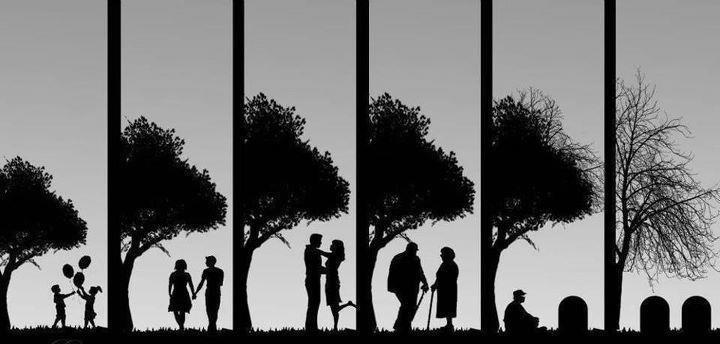 Vida loca			o        _-_				      _-_-_   _-_-_-_-__-_-_-_-_-_-_           O           O             O___/\_  ì TONGTINGTONGSSHHHHhhhhRUMBLE RUMBLE RUMBLE
Dio mio che sta succedendo?CREEEEKKKKKKKSDENGAHI, che maleHip hop hip hopALèèèèèèèsssmmaaacccCCCKKKKKKKSccreeeccchhhhhttLa vitaOgni tantoDRANGHETEResisterePATApimma che sta succedendo?PATApumTIC TOC TIC TOC80 anni???TIC TOC TIC TOC29.220 giorniTIC TOC TIC TOC701.280 oreTIC TOC TIC TOC42.076.800 minutiTIC TOC TIC TOC2.524.608.000 secondiTIC TOC TIC TOCAnche un secondo può essere lungo..:!sssssssuuuooooommmmmm:::….Ciò che hai seminatoZAPP VANG ZAPP VANGIn parte lo avrai raccoltoAuguri!UACK!Condoglianze        SNIFF SNIFF     SIGHE’ tanto che non ti sentoGRRRRRRRCome stai?                      UUUHHHHHHHTi trovo bene          UUUHHHHHHHHHCi vediamo     WOW!Vaffanculo         PFUI puah uachh            Mi spiace…             GRUNT…Quante cose che accadonoQuante cose che mi accadonoQuante cose che ti accadonoQuante cose che ci accadonoMa siamo sempreAl centro Eppure sono vivo.